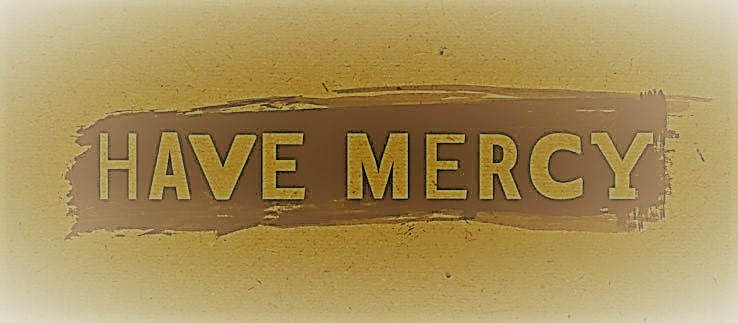 The Real ThingStudy GuideRead Mark 5:1-5. How does the behavior of the man resemble behavior we see in people who are afflicted mentally or struggling with addiction?Read Mark 5:6-13. What dos this scene tell us about the power of God? What does it say about how we should respond to evil?Read Mark 5:14-20. Why do you think the people were afraid when they saw the man restored? Why did they want Jesus to leave them? 